Publicado en Madrid el 02/06/2020 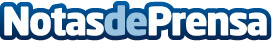 Grupo Index realiza test al 100% de plantilla y proveedores en sus nuevos espacios Covidfree"La demanda no se ha reducido en cuarentena y no se han dejado de vender casas nuevas. Por lo que hay que adaptarse cuanto antes. Se ha aumentado la digitalización e implantado espacios Covidfree para minimizar riesgos y miedos." "Una obra es un lugar de trasiego de mucha gente. Nadie puede venir con miedo a trabajar, o peor, irse a casa con la duda de si contagiará a su familia. Y ésa es  una gran responsabilidad", Inmaculada Palomo es delegada técnico en Grupo IndexDatos de contacto:Inmaculada PalomoDelegado Técnico en Grupo Index914557226Nota de prensa publicada en: https://www.notasdeprensa.es/grupo-index-realiza-test-al-100-de-plantilla-y_1 Categorias: Inmobiliaria Sociedad Madrid Ecología Solidaridad y cooperación Recursos humanos Otras Industrias Digital http://www.notasdeprensa.es